……./……/………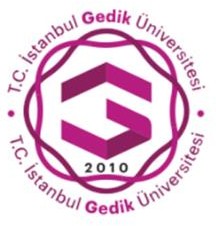 T.C.                                     ISTANBUL GEDIK UNIVERSITY                                     THE INSTITUTE OF GRADUATE STUDIES  I am in the …………………………......…..........…................................................................Graduate/ Ph. D. Program student. The reason I want to end my studentship in this university ……………………………………………………………………………………..STUDENTName and Last Name:………………………….......SignaturePRESİDENCY OF DEPARTMENTName and Last Name:………………..……………….SignatureTHESIS/PROJECT SUPERVISORName and Last Name:…………………………………SignatureDEPARTMENT OF FINANCIAL AFFAIRS	DEPARTMENT OF STUDENT AFFAIRSResponsible Staff	Responsible StaffName and Last Name……………………………….	Name and Last Name:………………………Signature	SignatureComment :………………………………………………Comment:………………………………............………………………………………………………………………………………………………………….